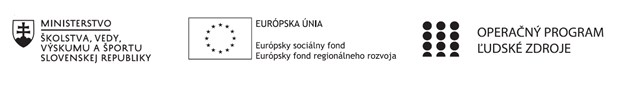 Správa o činnosti klubu anglického jazykaPríloha:Prezenčná listina zo stretnutia klubu anglického jazykaPríloha správy o činnosti klubu anglického jazyka             PREZENČNÁ LISTINAMiesto konania stretnutia: onlineDátum konania stretnutia: 06. 03. 2023Trvanie stretnutia: od 15.00 h do 18.00 hZoznam účastníkov/členov klubu anglického jazyka:Meno prizvaných odborníkov/iných účastníkov, ktorí nie sú členmi klubu anglického jazyka a podpis/y:Prioritná osVzdelávanieŠpecifický cieľ1.1.1 Zvýšiť inkluzívnosť a rovnaký prístup ku kvalitnému vzdelávaniu a zlepšiť výsledky a kompetencie detí a žiakovPrijímateľSpojená škola, Jarmočná 108, Stará ĽubovňaNázov projektuGramotnosťou k trhu práceKód projektu  ITMS2014+312011Z574Názov pedagogického klubu Klub anglického jazykaDátum stretnutia  pedagogického klubu06. 03. 2023 - Pondelok párny týždeňMiesto stretnutia  pedagogického klubuSpojená škola, organizačná zložka  Obchodná akadémia, Jarmočná 132, Stará ĽubovňaMeno koordinátora pedagogického klubuMgr. Alexandra ReľovskáOdkaz na webové sídlo zverejnenej správyhttps://oasl.edupage.org/a/gramotnostou-k-trhu-praceManažérske zhrnutie:Stručná anotácia: Členovia klubu sa venovali problematike vypracovania  databáz úloh, ktoré využívajú medzi predmetové vzťahy a aplikujú jazyk do praxe.Kľúčové slová: čítanie s porozumením, čitateľská gramotnosť, text, odborný cudzí jazyk, problémové úlohyHlavné body, témy stretnutia, zhrnutie priebehu stretnutia:Zámerom  stretnutia bolo vytvorenie databázy úloh, ktoré využívajú medzi predmetové vzťahy a aplikujú jazyk do praxe, môže byť užitočným nástrojom pre učiteľov a študentov v rôznych oblastiach. Tu je niekoľko nápadov, ako by sa takáto databáza úloh mohla skladať:Napíšte oficiálny list o žiadosti o zmenu pracovného miesta v spoločnosti.Vytvorte tabuľku, ktorá zobrazuje chronológiu stretnutí a telefonátov s klientmi a zákazníkmi Na  Napíšte formálny e-mail o schôdzke alebo stretnutí s kolegom alebo obchodným partnerom.Vytvorte prezentáciu na tému "Úspešná komunikácia v kancelárii" a prezentujte ju pred triedou.Ďalšie úlohy a simulácie:Simulácia rokovania: Študenti sú rozdelení do skupín a každá skupina dostane tému na rokovanie, ktorá je zameraná na ekonomiku a administratívu. Študenti musia rokovať a diskutovať o téme a pri tom používať správnu korešpondenciu a vhodné jazykové vyjadrenia.Kreatívne písanie e-mailov: Študenti si môžu vymyslieť fiktívnu spoločnosť a musia písať e-maily medzi rôznymi oddeleniami spoločnosti. Študenti musia používať správne ekonomické a administratívne pojmy a zároveň sa snažiť o vhodnú korešpondenciu a jazykové vyjadrenia.Marketingová prezentácia: Študenti sú rozdelení do skupín a každá skupina dostane tému na marketingovú prezentáciu. Téma môže byť zameraná na ekonomiku a administratívu, napríklad prezentácia nového produktu alebo služby. Študenti musia pripraviť prezentáciu a použiť správne ekonomické a administratívne pojmy a zároveň sa snažiť o vhodnú korešpondenciu a jazykové vyjadrenia.Vypracovanie finančných dokumentov: Študenti sú rozdelení do skupín a každá skupina musí vypracovať finančné dokumenty pre fiktívnu spoločnosť. Študenti musia použiť správne ekonomické a administratívne pojmy a zároveň sa snažiť o vhodnú korešpondenciu a jazykové vyjadrenia.Rozhovor o pracovnej pozícii: Študenti si môžu vybrať fiktívnu pracovnú pozíciu a musia sa pripraviť na rozhovor. Rozhovor je zameraný na ekonomiku a administratívu a študenti musia použiť správne ekonomické a administratívne pojmy a zároveň sa snažiť o vhodnú korešpondenciu a jazykové vyjadrenia.V rámci predmetu Ekonomika: a) Vypracujte biznis plán pre fiktívnu spoločnosť v oblasti potravinárstva v angličtine. b) Analyzujte rozpočet pre rozvojový projekt v angličtine a navrhnite opatrenia na zlepšenie efektívnosti využitia zdrojov.        c) Vypracovanie finančného plánu pre medzinárodnú spoločnosť v angličtine.       d) Aké sú výhody a nevýhody voľného obchodu.        V rámci predmetu Administratíva a korešpondencia:        a)    Vypracujte popis pracovnej pozície a pracovných povinností v angličtine.         b)    Napíšte profesionálny e-mail v angličtine na tému organizovania stretnutia s                    medzinárodnými partnermi.         c)    Analyzujte a diskutujte výhody a nevýhody práce z domova v angličtine.Vypracujte formálny list v angličtine na tému požiadania o ponuku na spoluprácu s medzinárodnou spoločnosťou. Napíšte e-mail v angličtine na tému sťažnosti na zákaznícky servis.Diskutujte v angličtine o tom, ako správne používať rôzne formy oslovenia v rôznych situáciách.Vypracovanie sťažnosti v angličtine na služby poskytované spoločnosťou.Aké sú najčastejšie chyby, ktoré ľudia robia pri písaní emailov?       V rámci predmetu anglický jazyk:       Aké sú najdôležitejšie gramatické pravidlá pri písaní v angličtine?Aké sú najčastejšie chyby, ktoré ľudia robia pri používaní jazyka?Aké sú rôzne druhy slovníkovej zásoby a ako sa líšia? Téma stretnutiaVypracovanie  databázy úloh, ktoré využívajú medzi predmetové vzťahy a aplikujú jazyk do praxe.Definovanie problému V súčasnosti sa kladie veľký dôraz na čitateľskú gramotnosť študentov a na fakt, že študenti nečítajú dostatočné množstvo literatúry, nielen odbornej, ale aj všeobecnej. Vyučujúci sa preto snažia vytvoriť inovatívne riešenia a príklady z praxe, aby sme zvýšili motiváciu študentov sa vedieť orientovať v praxi.Pri príprave týchto textov sme využili spoluprácu medzi kolegyňami- tzv. CLIL práci s odborným textom. Závery a odporúčania: Zahrnutie úloh, ktoré využívajú medzi predmetové vzťahy môže byť veľmi prospešné pre študentov, pretože to môže pomôcť rozvinúť ich schopnosti riešiť problémy a rozvíjať zručnosti, ktoré sú potrebné v rôznych oblastiach. Niektoré odporúčania na využívanie takýchto úloh zahŕňajú:Prepojenie teórie s praxou: Tieto úlohy by mali umožniť študentom vidieť, ako sa teoretické koncepty a poznatky aplikujú v reálnom svete. Preto je dôležité zahrnúť úlohy, ktoré sú relevantné pre aktuálne udalosti v hospodárstve a svete.Podpora interdisciplinárneho prístupu: Úlohy by mali byť zamerané na prepojenie rôznych predmetov a oblastí štúdia, aby študenti mohli vidieť, ako sú tieto oblasti prepojené a ako ich vedomosti a zručnosti môžu byť aplikované v rôznych kontextoch.Podpora kritického myslenia: Tieto úlohy by mali byť zamerané na rozvíjanie kritického myslenia a riešenie problémov. Študenti by mali byť motivovaní na kritické hodnotenie a výber riešení na základe analytického a kreatívneho prístupu.Individualizovaný prístup: Úlohy by mali byť prispôsobené potrebám a záujmom študentov. Učitelia by mali byť schopní rozpoznať študentov, ktorí potrebujú pomoc alebo rozšírenie vedomostí v niektorých oblastiach a poskytnúť im príležitosť zamerať sa na určité úlohy.Použitie moderných technológií: Použitie moderných technológií môže pomôcť posilniť výučbu tým, že poskytne študentom prístup k novým zdrojom informácií a interaktívne nástroje pre riešenie úloh.Vypracoval (meno, priezvisko)Mgr. Anna BobulskáDátum06. 03. 2023PodpisSchválil (meno, priezvisko)Mgr. Alexandra ReľovskáDátum07. 03. 2023PodpisPrioritná os:VzdelávanieŠpecifický cieľ:1.1.1 Zvýšiť inkluzívnosť a rovnaký prístup ku kvalitnému vzdelávaniu a zlepšiť výsledky a kompetencie detí a žiakovPrijímateľ:Spojená škola, Jarmočná 108, Stará ĽubovňaNázov projektu:Gramotnosťou k trhu práceKód ITMS projektu:312011Z574Názov pedagogického klubu:Klub anglického jazykač.Meno a priezviskoPodpisInštitúcia1.Mgr. Alexandra ReľovskáSŠ, org. zložka OA2.Mgr. Anna BobulskáSŠ, org. zložka OA3.PaedDr. Katarína BarlíkováSŠ, org. zložka OA4. Mgr. Lucia FröhlichováSŠ, org. zložka OAč.Meno a priezviskoPodpisInštitúcia